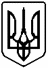 УКРАЇНАКОМУНАЛЬНЕ НЕКОМЕРЦІЙНЕ ПІДПРИЄМСТВО ЦЕНТР ПЕРВИННОЇ МЕДИКО-САНІТАРНОЇ ДОПОМОГИ №2ОБОЛОНСЬКОГО РАЙОНУ м. КИЄВА_____________________________________________________________________________Мінський проспект, б. 8, м. Київ, 04201, код ЄДРПОУ 23379143, тел./факс (044) 432-37-15,email:oblpol3@ukr.netвід 15.08.2019р. № 861на № 061-7997/09  від 14.08.2019р.             Тетяніfoi+request-52158-30ef20c3@dostup.pravda.com.ua Про доступ до публічної інформаціїНа виконання листа Департаменту охорони здоров’я виконавчого органу Київської міської ради (Київської міської державної адміністрації) від 14.08.2019р. № 061-7997/09, на Ваше звернення,  до  Міністерства охорони здоров’я України,  стосовно надання інформації про перелік вакантних місць лікаря-інтерна для працевлаштування випускників вищих медичних навчальних закладів ІІІ-ІV рівня акредитації у місті Києві, станом на 01.08.2019 року, адміністрація КНП “Центру первинної медико-санітарної допомоги №2” Оболонського району м. Києва повідомляє, про відсутність вакантних посад.              Директор                                                                      Валерій Торпан Кучеренко4320767